附件1：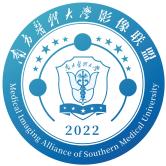 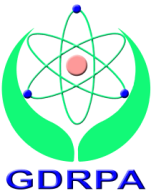 2023年南医影像联盟科研基金项目经费申请表说明：课题产生的劳务费不可超过800元/人，超出涉及的税费由校方承担。所有劳务费需附上签收人的身份证正反面复印件。项目产生的物料费用（印刷、出版、材料、检测、办公物品等）按实际发票作为报销凭据，电子发票或纸质发票均可。3、本表格请于5月30日前或11月30日前回发扫描版至邮箱：angela016@126.com。如有医院盖章，纸质版请于上述时间内之前一并回寄广东省辐射防护协会，感谢各位的配合。（   类）课题全称（   类）课题全称负责人联系地址&电话负责人联系地址&电话指定财务经办人指定财务经办人联系电话联系电话经办人身份证号码：经办人身份证号码：经办人身份证号码：经办人身份证号码：经办人身份证号码：经办人身份证号码：经办人身份证号码：经办人户名：       开户行：                  账号：经办人户名：       开户行：                  账号：经办人户名：       开户行：                  账号：经办人户名：       开户行：                  账号：经办人户名：       开户行：                  账号：经办人户名：       开户行：                  账号：经办人户名：       开户行：                  账号：经     费     明    细经     费     明    细经     费     明    细经     费     明    细经     费     明    细经     费     明    细经     费     明    细费用清单费用清单费用清单费用清单金额（元）金额（元）金额（元）1、1、1、1、2、2、2、2、3、3、3、3、合计人民币大写：人民币大写：人民币大写：人民币大写：人民币大写：人民币大写：经费经办人签名（或盖章）：                                                年   月    日签名（或盖章）：                                                年   月    日签名（或盖章）：                                                年   月    日签名（或盖章）：                                                年   月    日签名（或盖章）：                                                年   月    日签名（或盖章）：                                                年   月    日评审组领导签名：年   月   日评审组领导签名：年   月   日评审组领导签名：年   月   日协会领导协会领导签名：年  月  日签名：年  月  日协会财务              签名：年   月   日协会财务              签名：年   月   日协会财务              签名：年   月   日协会领导协会领导签名：年  月  日签名：年  月  日